Read and match.						Amy is happy.Molly is sad.Jason is angry.2) Read, circle and colour.Happy emoji is yellow. 						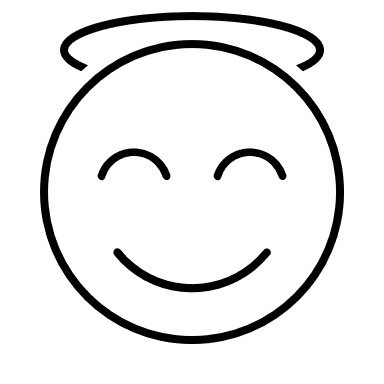 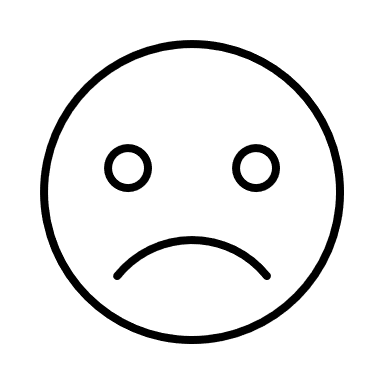 Sad emoji is blue.Angry emoji is red.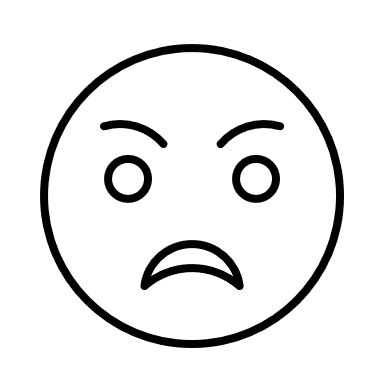 Answer keyMatch:Colouring.Name: ____________________________    Surname: ____________________________    Nber: ____   Grade/Class: _____Name: ____________________________    Surname: ____________________________    Nber: ____   Grade/Class: _____Name: ____________________________    Surname: ____________________________    Nber: ____   Grade/Class: _____Assessment: _____________________________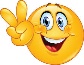 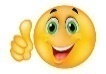 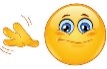 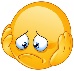 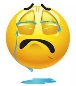 Date: ___________________________________________________    Date: ___________________________________________________    Assessment: _____________________________Teacher’s signature:___________________________Parent’s signature:___________________________